BUY AMERICA CERTIFICATION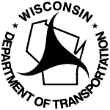 Wisconsin Department of TransportationDT4567        10/2023The undersigned certifies that only domestic steel, iron and construction materials, as identified in 88 FR 57750 (2 CFR part 184 and 200) from the Office of Management and Budget, was permanently incorporated into the construction portion of the project.To be considered domestic, all steel and iron used, and all products manufactured from steel and iron must be produced in the United States. This includes smelting, coating, bending, shaping, and all other manufacturing processes performed on the product. Coating includes all processes which protect or enhance the value of the material to which the coating is applied. To be considered domestic, all construction materials used must meet the WisDOT Buy America requirements as described in CMM 228.5. This requirement does not preclude a minimal use of foreign steel and iron provided the cost of such materials does not exceed 0.1 percent (0.1%) of the contract price or $2500 whichever is greater. Attached to this certification are invoices and other available documentation substantiating a claimed exemption.All construction materials must be produced within the United States. 88 FR 55817 (DOT-OST-2022-0124) allows a limited waiver of Buy America requirements for de minimis costs and small grants.The Total value of the non-compliant products is no more than the lesser of $1,000,000 or 5% of total applicable costs for the project; orThe total amount of Federal financial assistance applied to the project, through awards or subaward, is below $500,000Project ID: Project ID: Highway:County:County:Name of Road/Project: Name of Road/Project: Name of Road/Project: Name of Road/Project: Name of Road/Project: Prime Contractor: Prime Contractor: Prime Contractor: Prime Contractor: Address: Contact Person: Contact Person: Contact Person: Phone:DOT Project Manager: DOT Project Manager: DOT Project Manager: DOT Project Manager: DOT Project Manager: DOT Project Manager: Project Engineer:Project Engineer:Project Engineer:Signature (Prime Contractor Representative) Signature (Prime Contractor Representative) Signature (Prime Contractor Representative) Typed or Printed NameTyped or Printed NameTitleDate